СХЕМА РАСПОЛОЖЕНИЯ ГРАНИЦ ПУБЛИЧНОГО СЕРВИТУТАОбъект: Строительство ВЛ 0,4 кВ от РУ-0,4 кВ ТП 4044 (Электроснабжение складского здания ООО «Стелла-Групп»., находящегося по адресу: Свердловская обл, г. Первоуральск, с. Новоалексеевское, ул. 8 Марта, напротив животноводческого комплекса совхоза «Первоуральский») (0,03 км)Условные обозначения: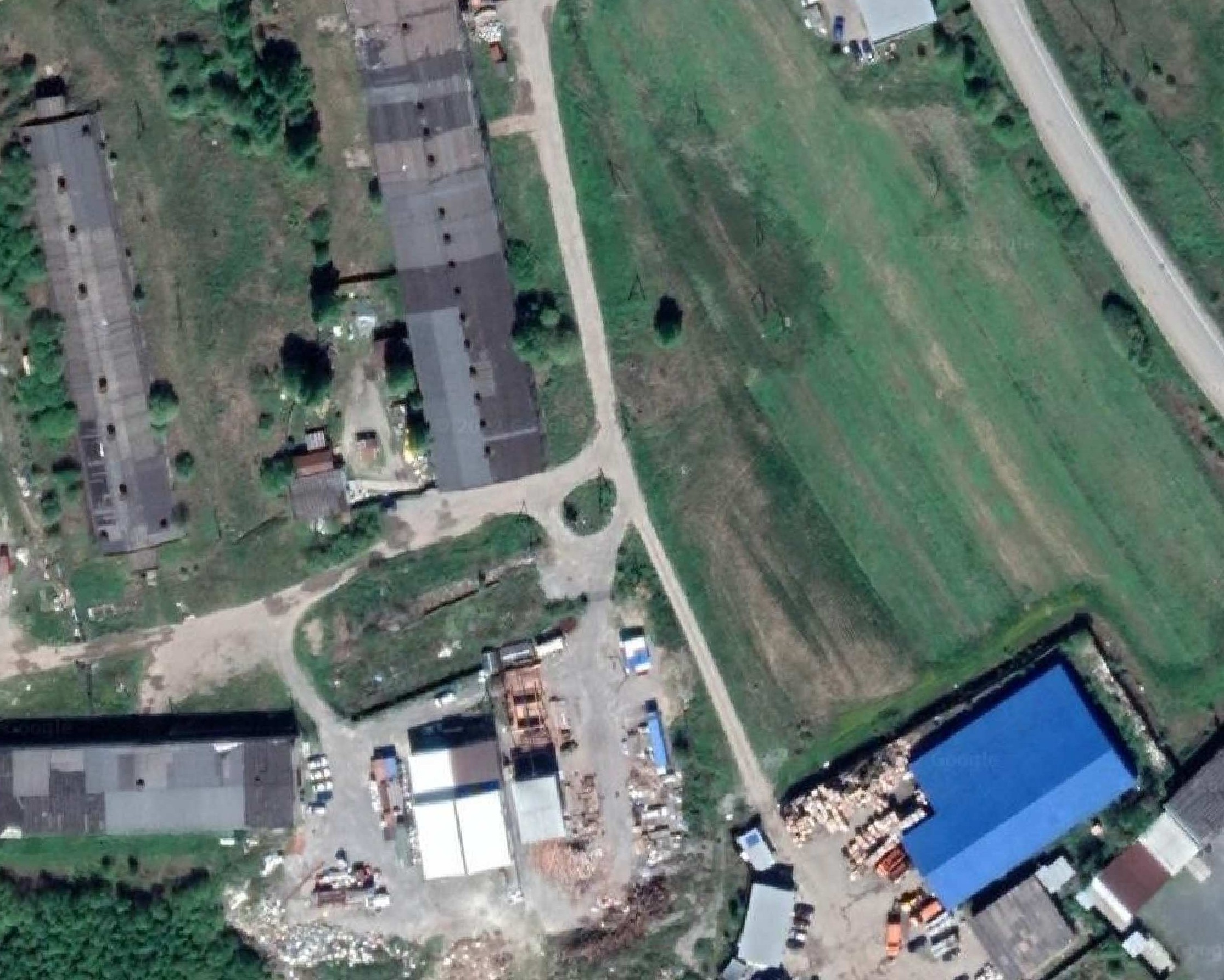 Масштаб 1:1000.1, .2, .3, ...проектные границы публичного сервитутаграницы земельных участков, согласно кадастровому делениюграницы земельных участков, в отношениикоторых испрашивается публичный сервитутграницы кадастровых кварталовпроектное местоположение инженерного сооруженияхарактерные точки границ публичногосе-рвитута66:58: ...у-частков, согласно кадастровому делению кадастровый номер кадастрового66:58:	к-варталакадастровые номера земельныхучастков, в отношении которого испрашивается публичный сервитут